	РЕПУБЛИКА БЪЛГАРИЯ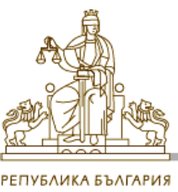 	РАЙОНЕН СЪД – ПЕТРИЧ							Приложение № 3 ДО(посочва се съответният субект на данни)Съобщение за нарушение на сигурността на личните данни на основание чл. 34, пар. 1 от Регламент (ЕС) 2016/679, чл. 68, ал. 1 и л от Закона за защита на личните данни от…………………………………………………………………………………………………..(посочва се администраторът на лични данни, които изпраща съобщението за нарушение на сигурността на личните данни)Уважаеми г-н	/Уважаема г-жо		На	година (посочва се датата/моментът, в които администраторъте узнал, че е настъпило нарушение на сигурността) 	(посочва се администраторът) установи, че е настъпило нарушение на сигурността на личните данни, от което съществува вероятност да бъде породен висок риск за правата и свободите на физическите лица, чиито данни са обект на нарушението. Тъй като Вие сте сред тези лица, Ви предоставяме следната информация: 1. Естество на нарушението:Нарушението се изразява в ………………………………………….(описва се естеството на нарушението, напр. осъществен нерегламентиран достът до лични данни, неразрешено разкриване на данни, промяна, загуба на данни, неправомерно унищожаване на данни).Нарушението засяга следните категории лични данни:………………………………(описват са самите категории данни, ако същите са известни на администратора, напр. данни за физическа идентичност, като имена, ЕГН, номер на личен документ, постоянен адрес, подпис, електронна поща; данни относно икономическа идентичност, като данни за банкова сметка; данни за социална идентичност, като длъжност, образование, стаж, възнаграждение; данни относно физиологичната идентичност, като данни за диагноза, данни за пълна кръвна картина).2. Координати за връзка е длъжностното лице по защита на данните или друга точка за контакт:За контакт с администратора и допълнителна информация може да се обръщате към……………………………………………………………………………………………….(описват се координатите на длъжностното лице по защита на данните или на друга точка за контакт).3. Евентуални последици от нарушението:Нарушението на сигурността би могло да доведе до следните последици……………………………………………………………………………………………..(описват се евентуалните неблагоприятни последици от нарушението, както и евентуалните рискове върху правата и свободите на субектите на данни, напр. кражба на самоличност. Ако администраторът счита, че от нарушението не се очаква да настъпят каквито и да било последици за субектите на данни, mou следва да посочи съответни аргументи за този извод, напр. липса на неблагоприятни последици поради ограничен брои засегнати субекти на данни и/или ограничен брои засегнати данни, и/или естество на даниите - обект на нарушението).4. Мерки за справяне с нарушението на сигурността на личните данни: За справяне с нарушението на сигурността на личните данни сме предприели  технически и организационни 	мерки, както следва: …………………………………………………………………………………………………(описват се видовете мерки, предприети от администратора за отстраняване на нарушението и/или за намаляване или преодоляване на неговите неблагоприятни последици, напр. уведомяване на засегнатите субекти на данни; уведомяване на органите на полицията или прокуратурата, в случай че нарушението на сигурността осъществява състав на престъпление; временно преустановяване на достъпа до електронна услуга, която е обект на нарушението и др. в зависимост от конкретните обстоятелства на нарушението и възможностите за реакция на администратора).